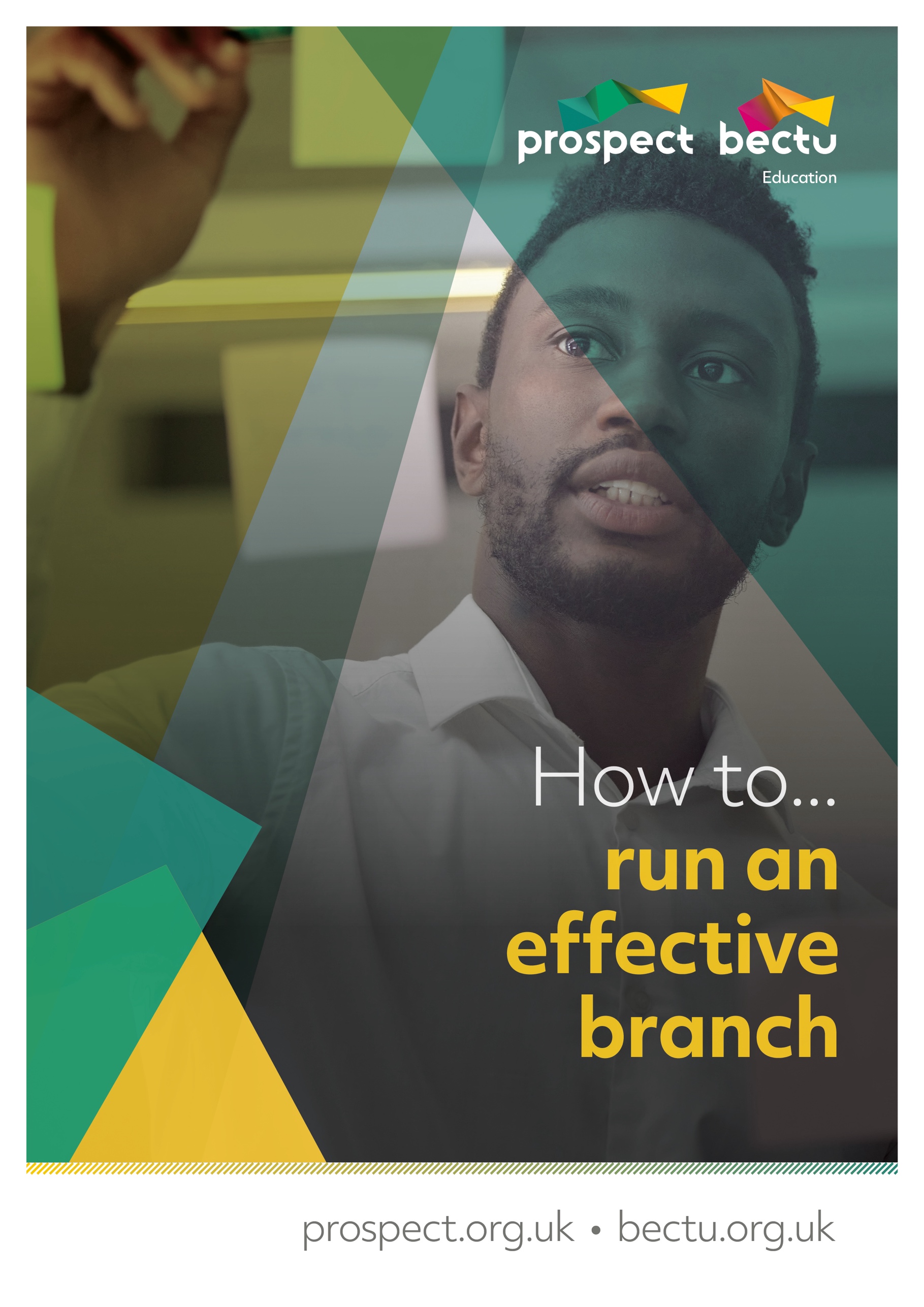 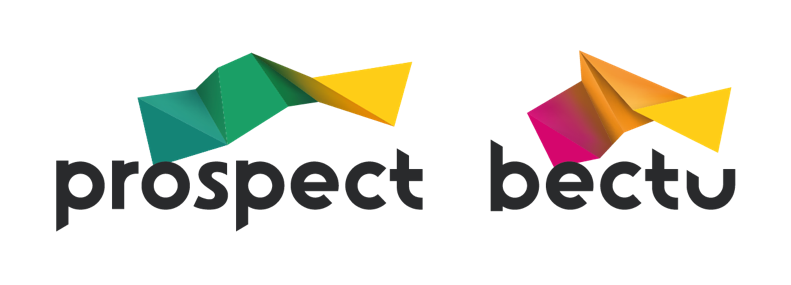 How to run an 
effective branchNovember 2023ContentsLearning outcomes	3Activity A: What are the duties of a branch?	3The duties are laid down the Prospect rule book	4Activity B: What are the roles within a branch?	4The roles from the Rep’s handbook	5Activity C: Which roles have legal standing?	5Activity D: Who needs to be on a branch committee?	5Who would make a good rep?	6Useful links	6Learning outcomesTo understand the role of the branchTo understand the roles within a branchTo be able to recruit members to be repsTo be able to structure a branchTo be able to engage membersActivity A: What are the duties of a branch?Write down what you think are the duties of the branchThe duties are laid down the Prospect rule bookto maintain and /or improve the conditions of employment of Branch members and the relations between them and their employersto promote the policy of the Branch as agreed at a Delegate Conference or General Meeting of the Branchto further the objects of the Unionto carry out the policies of the Unionto protect and promote the interests of its membersto recruit and maintain membershipto keep members informed of all matters advised by the National Executive Committeeto consult with the appropriate members body who may be affected by any proposals concerning pensions in paymentto hold an Annual or Biennial Delegate conferenceActivity B: What are the roles within a branch?Write down the roles within your branchThe roles from the Rep’s handbookActivity C: Which roles have legal standing?Discuss as a big group the following: What roles have legislation that requires an employer to recognise and give paid time off for?Does your recognition agreement have any variations to the legal minimums?What are the minimum roles that need to be filled in a branch?Activity D: Who needs to be on a branch committee?In a big group discuss who you would have on your branch committee?Think about the following:ConsultationReportingRecruitmentCampaigningWho would make a good rep?They are interested in getting involved with the branchThey agree with beliefs and values of the trade unionThey are listened to and respected by colleaguesThey have a particular skill or passion for the roleThey are willing to devote time to the roleWe are always conscious that reps are volunteers. Some can give a little, others can give a lot. Each person must find their own boundaries. But to most people, the role of a local representative includes one or more of the following elements:Advice: not necessarily able to answer all the questions, but knowing where to look for the answers.Representation and advocacy: standing by a member’s side or speaking on their behalf.Negotiation: helping to improve local working conditions.Liaison and consultation: passing information upwards, downwards and sideways; representing members’ views to management.Organisation: organising the branch, strengthening its position in the workplace.Democracy: representing members’ views in developing the union’s policies.Useful linksCourse resources – Prospect | Prospect where the branch development template and the branch health checkRep's and negotiator's guides (prospect.org.uk) including the guide to being treasurer and the reps handbookGeneral governanceSpecialist repsPresident/chair/convenorHealth and safety repVice President/chairUnion Learning repSecretaryEquality repMembership and recruitment secretaryPension repBranch organiserEnvironmental repTreasurerCasehandlerAuditorCommunications repYoung workers’ rep